Тема 2. Відношення та пропорції. ВідсоткиВластивість пропорції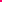 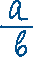 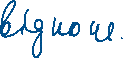 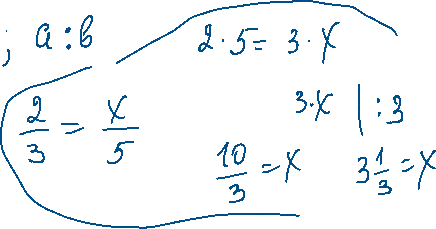 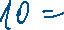 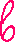 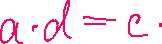 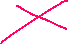 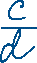 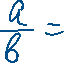 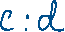 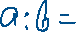 Відсотки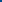 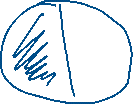 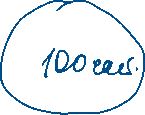 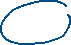 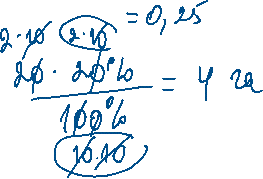 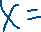 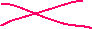 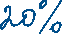 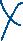 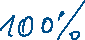 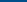 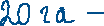 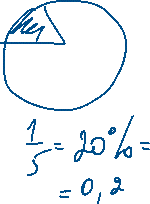 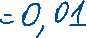 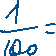 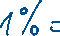 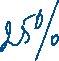 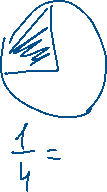 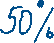 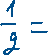 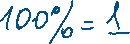 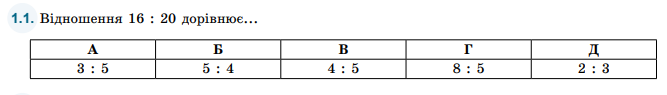 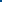 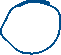 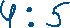 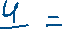 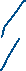 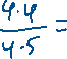 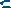 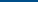 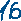 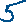 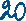 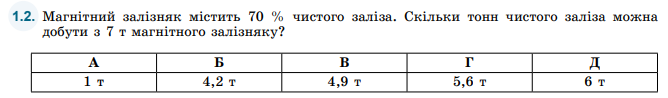 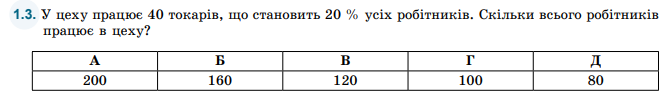 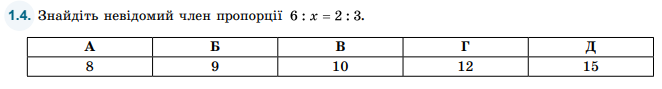 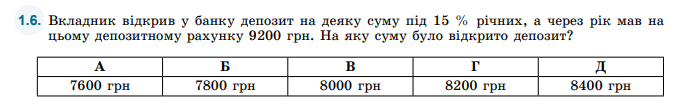 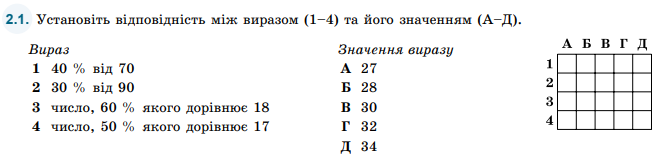 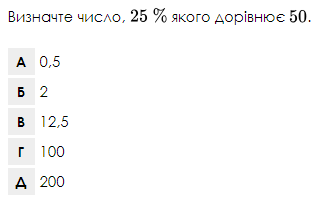 